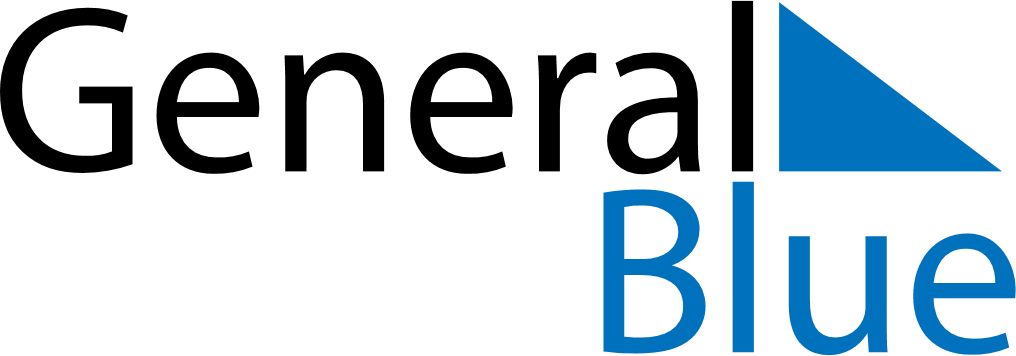 Daily Planner August 10, 2026 - August 16, 2026Daily Planner August 10, 2026 - August 16, 2026Daily Planner August 10, 2026 - August 16, 2026Daily Planner August 10, 2026 - August 16, 2026Daily Planner August 10, 2026 - August 16, 2026Daily Planner August 10, 2026 - August 16, 2026Daily Planner August 10, 2026 - August 16, 2026Daily Planner MondayAug 10TuesdayAug 11WednesdayAug 12ThursdayAug 13FridayAug 14 SaturdayAug 15 SundayAug 16MorningAfternoonEvening